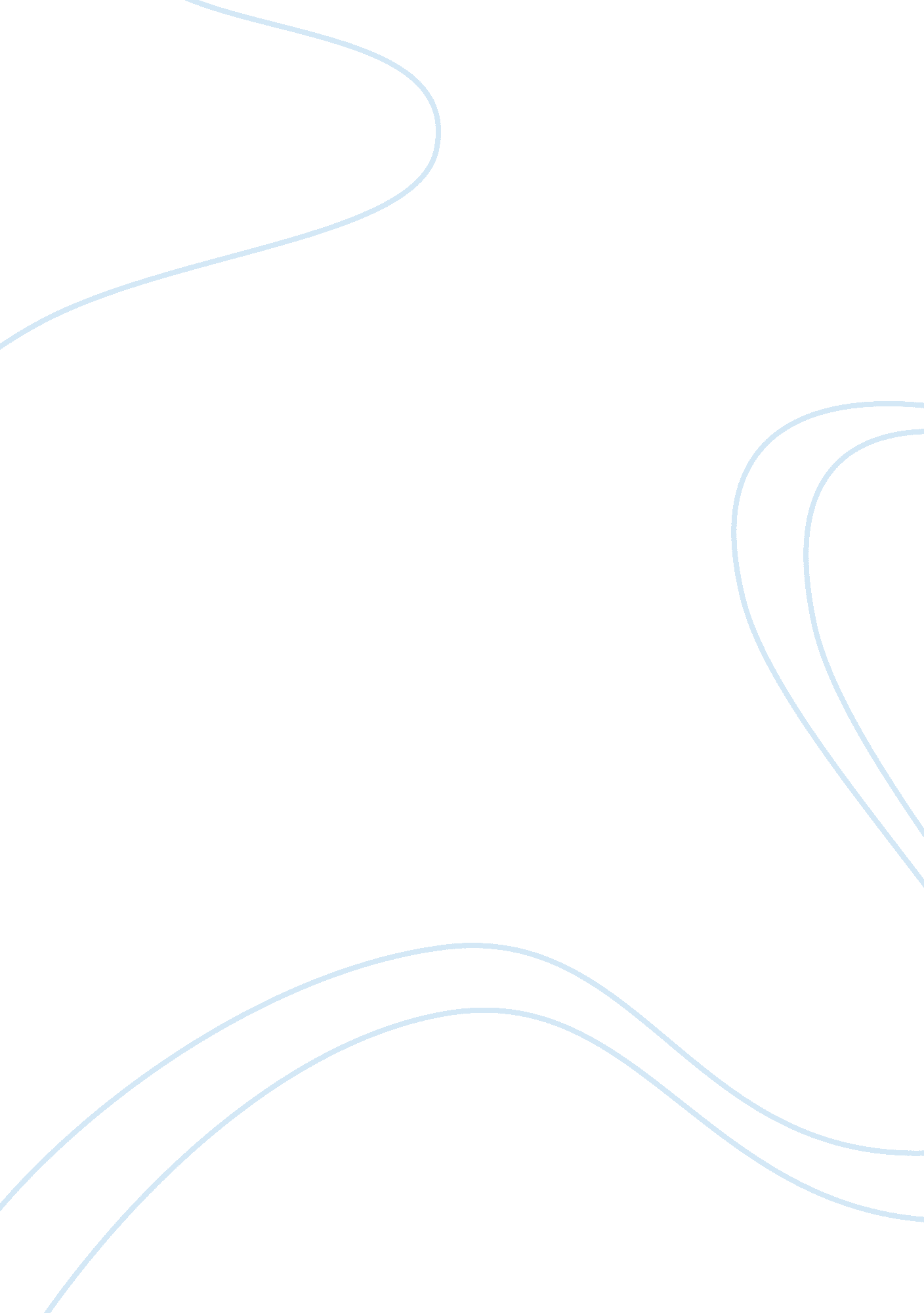 Describe a circumstance that led you become interested in a career in diagnostic ...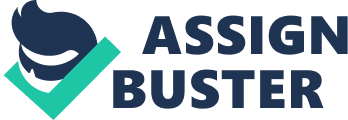 A Career in Diagnostic Imaging (Radiologic Technology) There are different fields of endeavor in the health care industry but my interest is primarily focused in pursuing a career in diagnostic imaging or more professionally known as radiologic technology. The circumstance that provided the impetus for this enthusiasm was during the time when my wife was involved in a car accident necessitating going through many radiologic exams and visits to a multitude of imaging centers. The deep sense of caring and sincere humanity showed us by radiologic technologist and technicians were ultimately admirable making me realize that it was what I really wanted to do as a life career. I am 30 years old and after I stopped going to school for many years, the experience prodded me to go back to become a radiologic technologist. I have recognized the intricate and valuable nature of work associated with this profession, especially in terms of performing the required diagnostic imaging examinations that would diagnose the accurate source of illness or abnormality. As an enthusiastic student, I have made simple research on this career path and my studies revealed that “ employment is projected to grow faster than average; those with knowledge of more than one diagnostic imaging procedure will have the best employment opportunities” (Bureau of Labor Statistics (BLS), par. 1). With increased learning in more procedures, one would gain extensive expertise in this career and enable the realization of attractive financial benefits, coupled with more opportunities for advancement. The same report provided by the BLS indicated that “ some technologists progress by specializing in the occupation to become instructors or directors in radiologic technology educational programs; others take jobs as sales representatives or instructors with equipment manufacturers” (BLS, par. 26). But more than seeing oneself achieve growth in both personal and professional terms, the career’s ability to be of crucial assistance in the delivery of patient care is topmost priority. As I reflect on our experiences during the hospital stay caring for my wife until her recovery, I have realized the value that these diagnostic images provide, first and foremost, to the medical practitioners to accurately identify the source of the patient’s health predicament. Secondly, the appropriate intervention proposed by medical practitioners based on the results of the imaging give hope for patients to identify the source of pain and to immediately put them on the road to recovery. When I saw other patients’ and relatives’ faces light up after having been given the highest quality of health care after a series of diagnostic exams, I recognized that the crucial role that radiologic technologists play in the recovery process. I am hereby determined to pursue this career to be part of the professional group of radiologic technologists who would assure that accuracy and timely results are provided to assist patients on the road to wellness and good health. Work Cited Bureau of Labor Statistics (BLS). Radiologic Technologists and Technicians. 27 December 2010. Web. 22 March 2011. 